INSTRUKSI KERJABENDAHARALABORATORIUM PS. HUBUNGAN INTERNASIONALDALAMKEGIATAN PEMBUATAN BUKU AJAR DAN JURNAL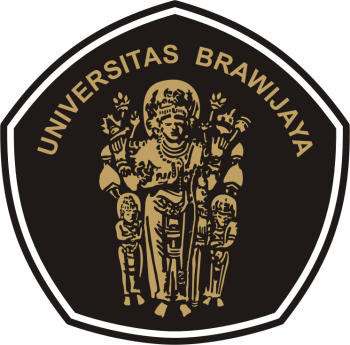 PROGRAM STUDI HUBUNGAN INTERNASIONALFAKULTAS ILMU SOSIAL DAN ILMU POLITIK UNIVERSITAS BRAWIJAYAMALANG2014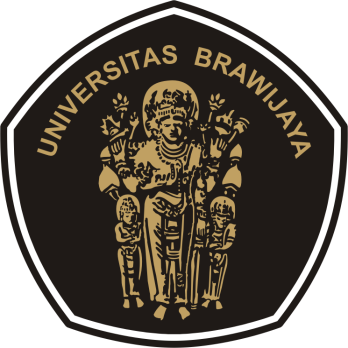 INSTRUKSI KERJABENDAHARALABORATORIUM HUBUNGAN INTERNASIONALDALAM KEGIATAN PEMBUATAN BUKU AJARProgram Studi Hubungan InternasionalFakultas Ilmu Sosial dan Ilmu PolitikUniversitas Brawijaya    KATA PENGANTARDokumen Instruksi Kerja pengurus Laboratorium Hubungan Internasional ini diharapkan dapat memberikan gambaran tentang instruksi kerja bagi tim pengurus laboratorium Hubungan Internasional Program Studi Hubungan Internasional, Fakultas Ilmu Sosial dan Ilmu Politik, Universitas Brawijaya. Di dalam dokumen instruksi kerja ini, dirumuskan instruksi kerja bagi civitas akademik di lingkungan Program Studi Hubungan Internasional dalam melaksanakan tanggung jawabnya dalam pelaksanaan dan operasionalisasi Laboratorium Hubungan Internasional.Malang, 1 Agustus 2014							Ketua Program Studi HIDian Mutmainah, S.IP, MANIP. 197803192005012002TIM UNIT JAMINAN MUTUPROGRAM STUDI HUBUNGAN INTERNASIONALFAKULTAS ILMU SOSIAL DAN ILMU POLITIKUNIVERSITAS BRAWIJAYA MALANGKetua Program Studi 	:	Dian Mutmainah, S.IP, MASekprodi (MR)		:	Yusli Effendi, S.IP, MAKetua UJM		:	Ni Komang Desy, S.IP, M.SiSekretaris UJM		:	M. Riza Hanafi, S.IP, MIAAnggota			:	Erza Killian, S.IP, M.IEFMely Noviryani, S.Sos, MM					Firstyarinda V.I., M.Si					Eva Wishanti, M.Si					Karina Putri Indrasari, BA.,MAAdministrasi		:	NurkholisDadang Nur Prasetyo SubektiDAFTAR ISIKata Pengantar........................................................................................................1Tim Laboratorium..................................................................................................2Daftar Isi.....................................................................................................................3Instruksi Kerja.........................................................................................................4Bendahara:Mengatur segala kegiatan administrasi laboratoriumMengagendakan rapat koordinasi  internal laboratoriumMembantu ketua dalam melaksanakan dan mengkoordinasikan program kerja laboratoriumMelakukan pengelolaan keuangan laboratoriumMengkoordinasikan pengelolaan keuangan dengan masing-masing divisiMelakukan pengelolaan keuangan laboratorium dalam kegiatan pembuatan buku ajar dan jurnalKode Dokumen:Revisi:Tanggal:1 Agusutus 2014Diajukan oleh:Sekretaris Program Studi HI/ Manajemen RepresentatifYusli Effendi, S.IP, MADikendalikan oleh:    Ketua UJMNi Komang Desy, S.IP, M.SiDisetujui oleh:Ketua Program Studi HIDian Mutmainah, S.IP, MA